Муниципальное дошкольное образовательное учреждение «Детский сад № 91»  г. ЯрославляПроект
 по духовно-нравственному и гражданско-патриотическому воспитанию«Маленькие патриоты»
группа № 4 «Семицветик»Возраст: 4-5 лет
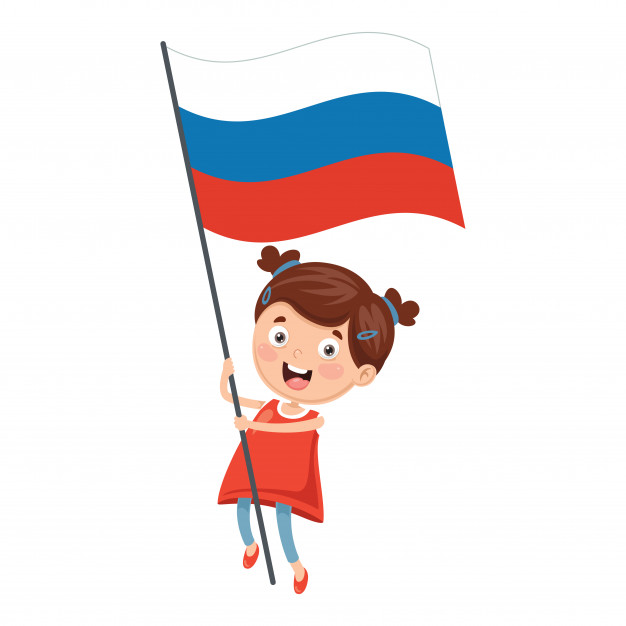  Подготовили: воспитатели Комарова М.В., Кострова В.ААпрель, 2020 г.Актуальность проектаСуть патриотического воспитания в том, чтобы посеять и взрастить в детской душе семена любви к родной природе, к родному дому и семье, к истории и культуре страны, созданной трудами родных и близких людей, тех, кого зовут соотечественниками. Наследование нравственных и эстетических ценностей родной культуры в самом нежном возрасте – это и есть самый естественный, а потому и верный способ патриотического воспитания, воспитания чувства любви к Отечеству.ПроблемаВ настоящее время одной из наиболее важных проблем общества является состояние духовного, нравственного здоровья человека. В концепции дошкольного воспитания определены задачи формирования человека здорового физически, духовно, богато нравственного, творческого, думающего.Основой новой Концепции образования является федеральный государственный образовательный стандарт дошкольного образования (ФГОС). В нем определены основные принципы дошкольного образования, среди них «приобщение детей к социокультурным нормам, традициям семьи, общества и государства; учет этнокультурной ситуации развития детей». Всем известно, что дошкольный возраст - фундамент общего развития ребенка, стартовый период всех высоких человеческих начал. Ведь с воспитания чувства привязанности к родному дому, детскому саду, родной улице, родной семье начинается формирование того фундамента, на котором будет вырастать более сложное образование - чувство любви к своему Отечеству.Цель проекта:Создание педагогических условий для развития у младших дошкольников ценностного отношения к культуре, истории, традициям своей семьи, родного города, воспитание основ гражданственно-патриотических чувств.    Задачи:Прививать любовь к Родине, родному городу, детскому саду, семье, родным людям.Знакомить детей с нашим районом, праздником «День Победы"Формировать у детей проявление сострадания, заботливости, внимательности к родным и близким, животным, друзьям и сверстникам, бабушкам дедушкам, знакомиться с понятием «ветеран» и «Великая Отечественная война»Способствовать активному вовлечению родителей в совместную деятельность с ребенком в условиях семьи и детского сада.ЭТАПЫ РЕАЛИЗАЦИИ ПРОЕКТАПодготовительный выбор темы.планирование реализации проекта.подготовительные работы педагога.Основнойвзаимодействие педагога, детей и родителей.Итоговыйитоговое мероприятие конкурс рисунков «День Победы»участие в акции «Лента памяти» посвященной 75-летию ВОВУчастники проекта:Дети 3-4 лет.ВоспитателиРодители.Тип проекта- познавательно-речевой, творческийПродолжительность проекта: краткосрочный (с 27.04 по 8.05.2020г.)ФОРМЫ РЕАЛИЗАЦИИ:Беседы с детьми и родителями в формате – онлайн.Консультация для родителей.Организация тематических центров по проекту;Игровая деятельность;Выполнение работ по изобразительной деятельности;Чтение, прослушивание и просмотр сказок, мультфильмов.ЭТАПЫ ОСУЩЕСТВЛЕНИЯ ПРОЕКТАI. Подготовительный этап:Изучение литературы по теме.Уточнение формулировок проблемы, темы, целей и задач.Консультация для родителей.Подбор наглядно-дидактических пособий.Оформление уголка ДН и ГП воспитания.II. Основной этап:III. ЗАКЛЮЧИТЕЛЬНЫЙ ЭТАП:Выставка на сайте ДОУ рисунков «День Победы», а так же выставка видео стихотворений для акции «Лента Памяти».РАЗДЕЛ ПРОГРАММЫФОРМЫ И МЕТОДЫЦЕЛЬРабота с родителями:Консультация «Взаимоотношение родителей и ребенка»Консультация ««Как рассказать ребенку о войне».Подбор раскрасок на тему «Военная техника»Выставка рисунков: «День победы»Буклеты для родителей «Растим патриотов»Акция «Лента памяти»Фотовыставка «Наши герои»Способствовать активному участию родителей в проектной деятельности. Знакомить с информацией о значении нравственно-патриотического воспитания ребенка.Познавательное развитие.ФЭМПЗнакомство с окружающим Игровое упражнение «Построим домики»
ОД  на развитие логического мышления «Танки»Презентация «Животные-участники ВОВ» 
Видео-занятие «День-Победы»Формировать умение правильно обращаться с животными; развивать желание наблюдать за ними.Речевое развитиеОД  Заучивание стихотворения «Что за праздник», «Победа», «День Победы»Картотека дидактических игр по гп воспитанию «Малая родина» Помочь детям запомнить стихотворение Выучить профессии родителей и познакомиться с профессиями детского сада.ЛепкаОД «Мой Дом» пластилинографияСпособствовать развитию моторики рук.РисованиеНОД «Настоящий танк»Учить передавать в рисунке образ предмета. Развивать эстетическое восприятие.Физическое развитиеНОД игровое упражнение «Силачи»Закрепление пройденного в основных видах движений.Итоговое мероприятиеКонкурс рисунков  «День победы».Акция «Лента Памяти»Создать ситуацию, способствующую формированию эмоциональной отзывчивости.